Spelling Learning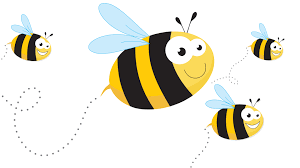 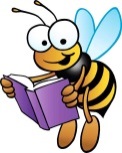 We are learning to spell words from the Year 3 and 4 statutory word list.Please practise these words using the spelling strategies that we have shown you.	Draw the blocks			Rainbow writing		Air writing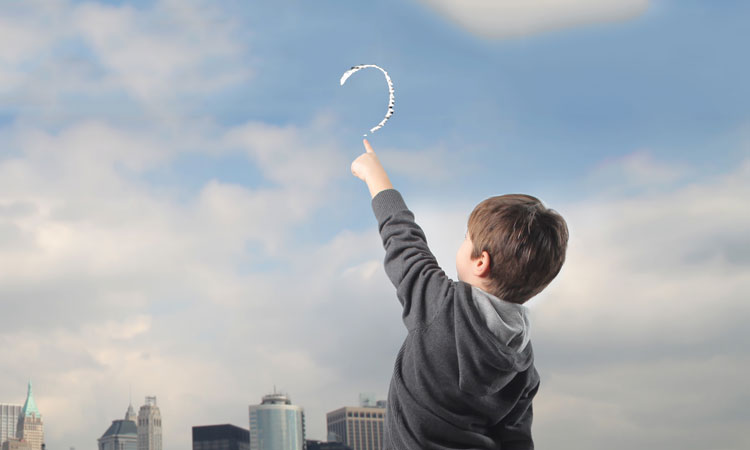       							soldier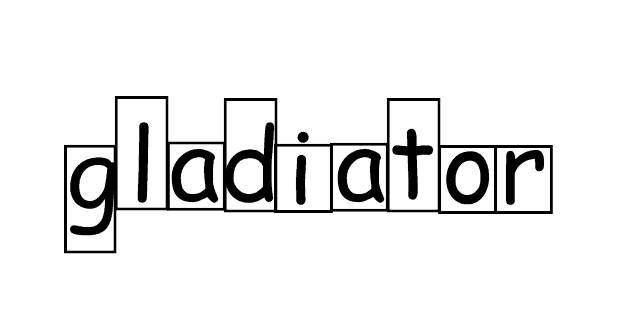 Pyramid writing	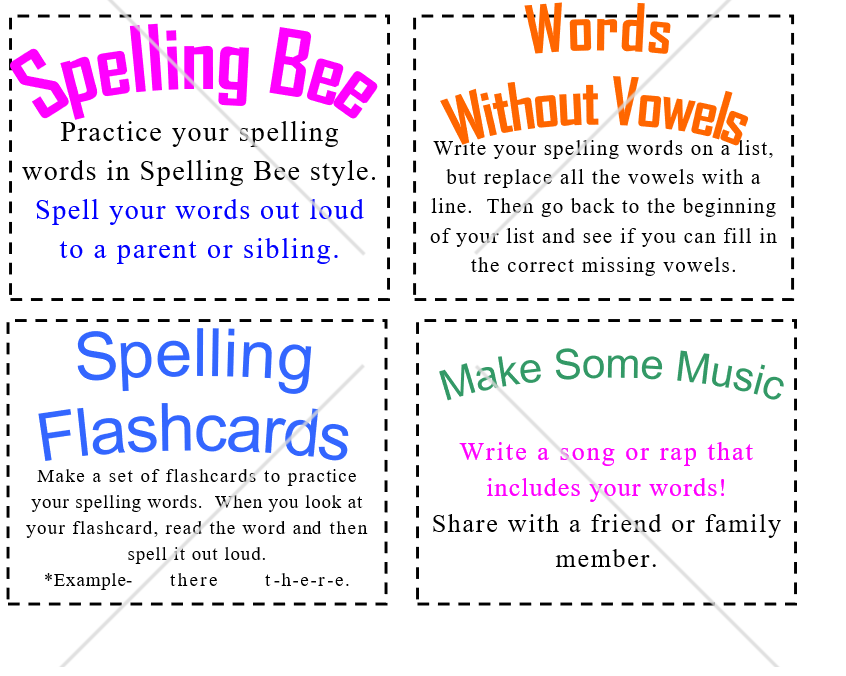 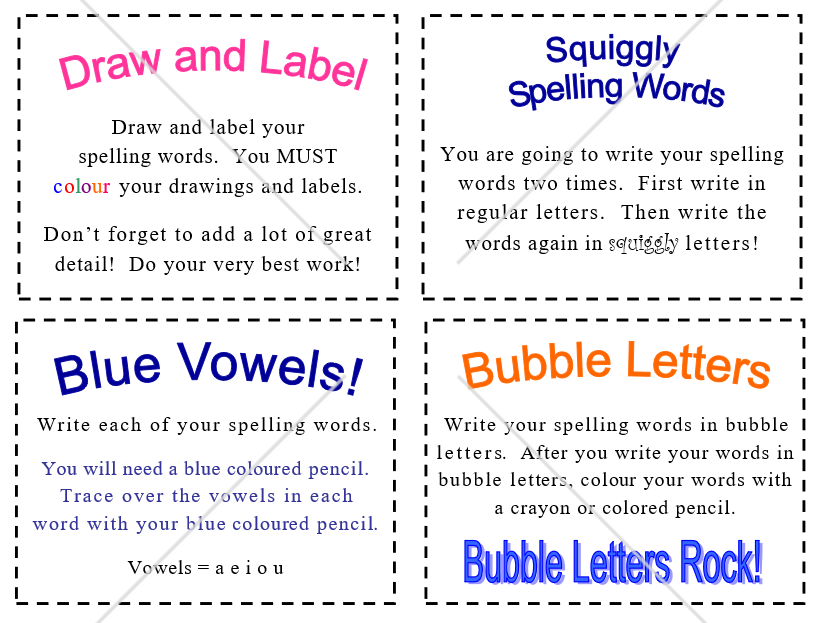  R                                                                                  R o     R o m     R o m a   R o m a n HomophonesWrite the sentences in your books, filling in the gaps.The sky is a beautiful 			 colour.				blue/blewMy dog 			 his food carefully.				choose/chewsCan you 			 the bell?							here/hearDo you 			 how to multiply 2 numbers?			know/noYesterday it 			 for a long time.		       rained/reignedI think you’re 			.					       write/right/riteDad’s thumb was 			 after he hit it with a hammer. saw/soreWhat will you 			 to the party?				   where/wearThat’s the best book I have ever 			.			red/readI 			 a good breakfast this morning.		eight/ateThe boy needed new jeans because he had 			 so much.grown/ groanChallenge – write a new sentence for the homophones that you didn’t use.materialmedicinementionminutenaturalnaughtynoticeoccasionoftenopposite